IntroductionIn this photograph, one of the women's battalions parades past British suffragist leader Emmeline Pankhurst. At least 4,000 women enlisted in such units, one of which mounted the last defense of the Winter Palace during the October Revolution.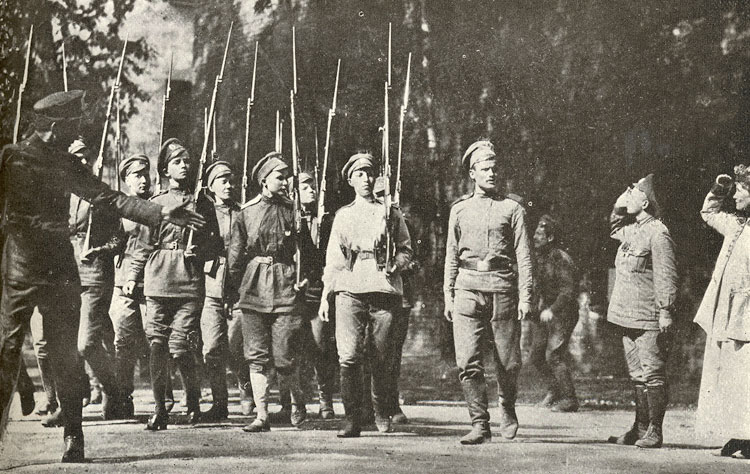 